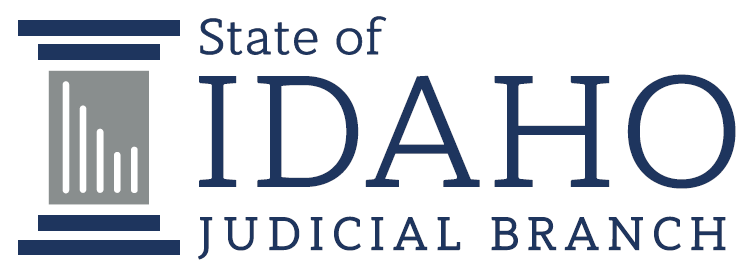 ADDENDUM NO. 1TORFP 2023-01 INTERNET SERVICESIssued March 14, 2023The Instructions for RFP 2023-01 Internet Services issued on March 13, 2023, contained URL references to “https://isc.idaho.gov/procurement” in at least the following sections or pages: Section 1.4; Section 1.5(C); Section 2.2.1; Section 2.2.3; Section 5.1; the cover page to “Appendix A – Contract,” found on page 29 of the Instructions; and the cover page to “Appendix B – Cost Spreadsheet,” found on page 30 of the Instructions. All references to “https://isc.idaho.gov/procurement” in the Instructions for RFP 2023-01 are inaccurate.The Idaho Supreme Court is amending the Instructions for RFP 2023-01 Internet Services to remove each reference to “https://isc.idaho.gov/procurement” and replace each such reference with “https://isc.idaho.gov/Procurement/2023-01.” Acknowledgement of Addendum No. 1Section 6 of the Instructions to RFP 2023-01 Internet Services provides that “the Offeror must acknowledge each addendum with a signature on the acknowledgement form provided with each addendum,” and that “[f]ailure to return a signed copy of each addendum acknowledgement form with the Proposal may result in the Proposal being found non-responsive.”Offeror hereby acknowledges Addendum No 1.Printed Name: _________________________________________Signature: ____________________________________________Offeror Name: ________________________________________Date: _______________________________________________